    HIỆU TRƯỞNG             													Nguyễn Thị ThứcUBND QUẬN LONG BIÊNTRƯỜNG TIỂU HỌC VIỆT HƯNG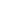 LỊCH CÔNG TÁC CHUNG CỦA TRƯỜNG(TUẦN 31 NĂM HỌC 2021-2022)TỪ NGÀY 25 ĐẾN NGÀY 30/4/2022ThứBuổiNội dung công việc, thời gian, địa điểmBộ phận thực hiệnLãnh đạophụ tráchGV trực(Cả ngày)Các ND công việc bổ sungHai25S Chào cờ phát động tuyên truyền kỉ niệm ngày Giải phóng miền Nam & thống nhất đất nước 30/4. Tổng kết công tác tuần 30.- TPT, GVCNĐ/c ThứcHai25C- 13h30 tiêm Vacxin Covid-19 cho HS khối 5- 14h tiêm khối 4- 14h30 tiêm khối 3- BGH, GV khối 5, Thu TPT, Lê Hương, Ngọc Anh.Đ/c ThứcBa26S- Dự giờ T2: Đ/c Phượng (4A4), T4: đ/c Huy (5A3), BGHĐ/c YếnBa26C- Dự giờ T5: đ/c Đặng Trang 3A3BGHĐ/c YếnTư27S- Dự giờ T1: đ/c Tuấn Anh 3A4, T2: đ/c Huyền Trang dạy Toán (5A3)BGHĐ/c LiênTư27CLàm báo cáo công tác tuyển sinhĐ/c LiênĐ/c LiênNăm28S- Nộp Kế hoạch tuyển sinh và các biểu mẫu thống kê.- 9h: Họp giao ban Hiệu trưởng tại PGDBGHĐ/c ThứcĐ/c Thức Năm28C- T6: Chuyên đề Toán 2A3- đ/c Lương Trang dạy, T7: Tiếng Việt 2A1 - đ/c Nhi dạy- T6 dự đ/c Mai (5A5)- BGH, tổ 2- đ/c YếnĐ/c Thức Sáu29S- T1: Dự giờ đ/c Nhung tiết TLV (3A1) - KTKH bài dạy tuần 32 - BGHĐ/c Yến Sáu29CHoàn thiện hồ sơ công việc tuần 31.Lên lịch công tác tuần 32.- T7: Dự CĐ LTVC 5A2-đc Thanh Tú dạy.- BGHĐ/c Yến Bảy30S-CToàn trường nghỉ lễ 30/4Đ/c Thức  CN01/5S - CToàn trường nghỉ lễ 01/5Đ/c Thức